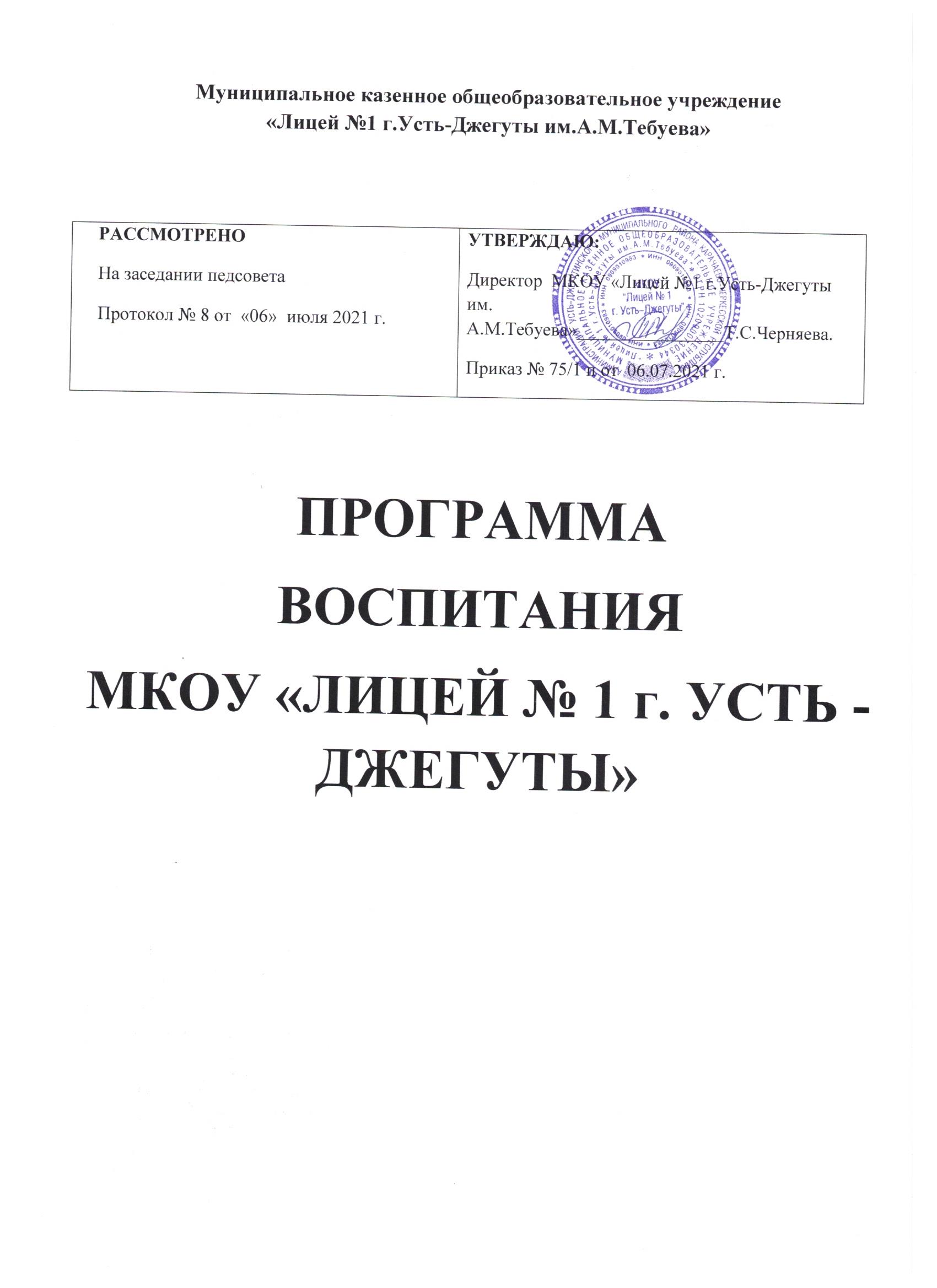       СОДЕРЖАНИЕ:1.Пояснительная записка ………………………………..……………………………32. Раздел 1. Особенности организуемого в  лицее  воспитательного процесса …..43.Раздел 2. Цель и задачи воспитания ..…..………………………………………….64. Раздел 3. Виды, формы и содержание деятельности……...……………………..115. Раздел 4. Основные направления самоанализа воспитательной работы ………266. Приложение. Основные понятия, используемые в программе………………….28ПОЯСНИТЕЛЬНАЯ ЗАПИСКА   Программа воспитания МКОУ «Лицей № 1г. Усть-Джегуты» на 2020-2025 г.г. разработана и составлена в соответствии  с «Примерной  программой воспитания» (Москва 2020 г).     Программа воспитания направлена на решение проблем гармоничного вхождения школьников в социальный мир и налаживания ответственных взаимоотношений с окружающими их людьми.    Её основная функция – направление, организация и контроль деятельности педагогов лицея по реализации воспитательного потенциала их совместной с детьми деятельности, тем самым сделать МКОУ «Лицей № 1г. Усть-Джегуты»  воспитывающей организацией.   В центре данной программы в соответствии с ФГОС общего образования находится личностное развитие обучающихся, формирование у них системных знаний о различных аспектах развития России и мира. Одним из результатов реализации программы станет приобщение обучающихся к российским традиционным духовным ценностям, правилам и нормам поведения в российском обществе.   Программа призвана обеспечить достижение учащимися личностных результатов, указанных во ФГОС: формирование у обучающихся основ российской идентичности; готовность обучающихся к саморазвитию; мотивацию к познанию и обучению; ценностные установки и социально значимые качества личности; активное участие в социально-значимой деятельности.                 РАЗДЕЛ 1.  ОСОБЕННОСТИ ОРГАНИЗУЕМОГО В ЛИЦЕЕ ВОСПИТАТЕЛЬНОГО ПРОЦЕССА    МКОУ «Лицей № 1г. Усть-Джегуты» является муниципальным казённым общеобразовательным учреждением, численность обучающихся на 1 сентября 2020 года составляет 1157 человека, численность педагогического коллектива – 93 человека. Обучение ведётся с 1 по 11 класс по трем уровням образования: начальное общее образование, основное общее образование, среднее общее образование.      МКОУ «Лицей № 1г. Усть-Джегуты» (далее – ЛИЦЕЙ) – образован  в 1937 году. Образовательный процесс в лицее осуществляется в 1 смену: обучается – 1157 человек; 76 учителей высшей категории. 19 педагогическим работникам присвоено звание «Почётный работник общего образования РФ». 3 учителя имеют звание «Заслуженный учитель КЧР».     Лицей находится в центре г.Усть-Джегуты. Социокультурная среда города, где находится лицей, складывается из взаимоотношений жителей взрослого и молодого поколения, основанного на взаимоуважении и традициях. Общение участников образовательного процесса отличается детальным знанием окружающих людей, взаимопомощью. В таких условиях, у детей значительно раньше формируется уважение к семейным традициям, почитание старших, уважение к людям труда. Педагоги знают личностные особенности, бытовые условия жизни обучающихся, отношения в семьях, что способствуют установлению доброжелательных и доверительных отношений между педагогами, школьниками и их родителями.    В 2008 году лицей стал победителем Всероссийского конкурса общеобразовательных учреждений, внедряющих инновационные образовательные программы. На полученные средства были приобретены кабинет физики, химии, географии, 2 интерактивные доски.     В рамках национального проекта Образование в 2013 году так же получено оборудование для кабинетов: биология и начальные классы. По оценке независимой экспертизы. В 2019-2020 учебном году лицей получил оборудование по социально-педагогическому направлению в рамках реализации национального проекта образование и Федерального проекта «Успех ученика».     В 2020-2021 учебном году лицей  в рамках национального проекта образование и Федерального проекта «Точка роста» получила оборудование для двух кабинетов дополнительного образования по предметам «Информатика», «Основы Безопасности Жизнедеятельности» и предметной деятельности  «Технология». Процесс воспитания  основывается на следующих принципах взаимодействия учителей и лицеистов:неукоснительное соблюдение законности и прав семьи и ребенка, соблюдения конфиденциальности информации о ребенке и семье, приоритета безопасности ребенка при нахождении в лицее;ориентир на создание  психологически комфортной среды для каждого ребенка и взрослого, без которой невозможно конструктивное взаимодействие школьников и педагогов; реализация процесса воспитания главным образом через создание в лицее детско-взрослых общностей, которые  объединяют детей и педагогов содержательными событиями,  позитивными эмоциями и доверительными отношениями друг к другу;организация основных совместных дел школьников и педагогов как предмета совместной заботы и взрослых, и детей;системность, целесообразность и не шаблонность воспитания как условия его эффективности.Основными традициями воспитания в образовательной организации являются следующие: ключевые общелицейские дела, через которые осуществляется интеграция воспитательных усилий педагогов;коллективная разработка, коллективное планирование, коллективное проведение и коллективный анализ  результатов каждого ключевого дела и большинства используемых для воспитания других совместных дел педагогов и школьников;создание таких условий, при которых по мере взросления ребенка увеличивается и его роль в совместных делах (от пассивного наблюдателя до организатора);ориентирование учителей лицея  на формирование коллективов в рамках лицейских классов, кружков, студий, секций и иных детских объединений, на установление в них доброжелательных и товарищеских взаимоотношений;явление ключевой фигурой воспитания в лицее  классного руководителя, реализующего по отношению к детям защитную, личностно развивающую, организационную, посредническую  функции.                    РАЗДЕЛ 2.  ЦЕЛЬ И ЗАДАЧИ ВОСПИТАНИЯ   Современный национальный воспитательный идеал —это высоконравственный, творческий, компетентный гражданин России, принимающий судьбу Отечества как свою личную, осознающий ответственность за настоящее и будущее своей страны, укоренённый в духовных и культурных традициях многонационального народа Российской Федерации.  Исходя из этого  воспитательного идеала, а также основываясь на базовых для нашего общества ценностях (таких как семья, труд, отечество, природа, мир, знания, культура, здоровье, человек), общей целью воспитания в МКОУ «Лицей  № 1 г. Усть-Джегуты» является личностное развитие лицеистов, проявляющееся:в усвоении ими знаний основных норм, которые общество выработало на основе этих ценностей (то есть, в усвоении ими социально значимых знаний);в развитии их позитивных отношений к этим общественным ценностям (то есть в развитии их социально значимых отношений);в приобретении ими соответствующего этим ценностям опыта поведения, опыта применения сформированных знаний и отношений на практике (то есть в приобретении ими опыта осуществления социально значимых дел).     Данная цель ориентирует учителей лицея не на обеспечение соответствия личности ребенка единому уровню воспитанности, а на обеспечение позитивной динамики развития его личности. В связи с этим важно сочетание усилий педагога по развитию личности ребенка и усилий самого ребенка по своему саморазвитию. Их сотрудничество, партнерские отношения являются важным фактором успеха в достижении цели.        Конкретизация общей цели воспитания применительно к возрастным особенностям учащихся позволяет выделить в ней следующие целевые приоритеты, которым необходимо уделять чуть большее внимание на разных уровнях общего образования:1. В воспитании детей младшего школьного возраста (уровень начального общего образования) таким целевым приоритетом является создание благоприятных условий для усвоения школьниками социально значимых знаний – знаний основных норм и традиций того общества, в котором они живут.  Выделение данного приоритета связано с особенностями детей младшего школьного возраста: с их потребностью самоутвердиться в своем новом социальном статусе - статусе школьника, то есть научиться соответствовать предъявляемым к носителям данного статуса нормам и принятым традициям поведения. Такого рода нормы и традиции задаются в лицее педагогами и воспринимаются детьми именно как нормы и традиции поведения школьника. Знание их станет базой для развития социально значимых отношений школьников и накопления ими опыта осуществления социально значимых дел и в дальнейшем, в подростковом и юношеском возрасте. К наиболее важным относятся следующие:быть любящим, послушным и отзывчивым сыном (дочерью), братом (сестрой), внуком (внучкой); уважать старших и заботиться о младших членах семьи; выполнять посильную для ребёнка домашнюю работу, помогая старшим;быть трудолюбивым, следуя принципу «делу — время, потехе — час» как в учебных занятиях, так и в домашних делах, доводить начатое дело до конца;знать и любить свою Родину – свой родной дом, двор, улицу, город, республику, свою страну;беречь и охранять природу (ухаживать за комнатными растениями в классе или дома, заботиться о своих домашних питомцах и, по возможности, о бездомных животных в своем дворе; подкармливать птиц в морозные зимы; не засорять бытовым мусором улицы, леса, водоёмы);проявлять миролюбие — не затевать конфликтов и стремиться решать спорные вопросы, не прибегая к силе;стремиться узнавать что-то новое, проявлять любознательность, ценить знания;быть вежливым и опрятным, скромным и приветливым;соблюдать правила личной гигиены, режим дня, вести здоровый образ жизни;уметь сопереживать, проявлять сострадание к попавшим в беду; стремиться устанавливать хорошие отношения с другими людьми; уметь прощать обиды, защищать слабых, по мере возможности, помогать нуждающимся в этом людям; уважительно относиться к людям иной национальной или религиозной принадлежности, иного имущественного положения, к людям с ограниченными возможностями здоровья;быть уверенным в себе, открытым и общительным, не стесняться быть в чём-то непохожим на других ребят; уметь ставить перед собой цели и проявлять инициативу, отстаивать своё мнение и действовать самостоятельно, без помощи старших. Знание младшим школьником данных социальных норм и традиций, понимание важности следования им имеет особое значение для ребенка этого возраста, поскольку облегчает его вхождение в широкий социальный мир, в открывающуюся ему систему общественных отношений.2. В воспитании детей подросткового возраста (уровень основного общего образования) таким приоритетом в лицее является создание благоприятных условий для развития социально значимых отношений школьников, и, прежде всего, ценностных отношений:к семье как главной опоре в жизни человека и источнику его счастья;к труду как основному способу достижения жизненного благополучия человека, залогу его успешного профессионального самоопределения и ощущения уверенности в завтрашнем дне;к своему Отечеству, своей малой и большой Родине как к месту, в котором человек вырос и познал первые радости и неудачи, которое завещано ему предками и которое нужно оберегать;к природе как к источнику жизни на Земле, основе самого ее существования, нуждающейся в защите и постоянном внимании со стороны человека;к миру как к главному принципу человеческого общежития, условию крепкой дружбы, налаживания отношений с коллегами по работе в будущем и создания благоприятного микроклимата в своей собственной семье;к знаниям как к интеллектуальному ресурсу, обеспечивающему будущее человека, как результату кропотливого, но увлекательного учебного труда;к культуре как к духовному богатству общества и важному условию ощущения человеком полноты проживаемой жизни, которое дают ему чтение, музыка, искусство, театр, творческое самовыражение;к здоровью как к залогу долгой и активной жизни человека, его хорошего настроения и оптимистичного взгляда на мир;к окружающим людям как к безусловной и абсолютной ценности, как равноправным социальным партнерам, с которыми необходимо выстраивать доброжелательные и взаимно поддерживающие отношения, дающие человеку радость общения и позволяющие избегать чувства одиночества;к самим себе как к хозяевам своей судьбы, самоопределяющимся и самореализующимся личностям, отвечающим за свое собственное будущее.  Данный ценностный аспект человеческой жизни чрезвычайно важен для личностного развития лицеиста, так как именно ценности во многом определяют его жизненные цели, его поступки, его повседневную жизнь.   Выделение данного приоритета в воспитании обучающихся на ступени основного общего образования, связано с особенностями детей подросткового возраста: с их стремлением утвердить себя как личность в системе отношений, свойственных взрослому миру. В этом возрасте особую значимость для детей приобретает становление их собственной жизненной позиции, собственных ценностных ориентаций. Подростковый возраст – наиболее удачный возраст для развития социально значимых отношений школьников.3. В воспитании детей юношеского возраста (уровень среднего общего образования) таким приоритетом является создание благоприятных условий для приобретения школьниками опыта осуществления социально значимых дел.  Выделение данного приоритета связано с особенностями лицеистов юношеского возраста: с их потребностью в жизненном самоопределении, в выборе дальнейшего жизненного пути, который открывается перед ними на пороге самостоятельной взрослой жизни. Сделать правильный выбор старшеклассникам поможет имеющийся у них реальный практический опыт, который они могут приобрести, в том числе и в лицее. Важно, чтобы опыт оказался социально значимым, так как именно он поможет гармоничному вхождению учащихся во взрослую жизнь окружающего их общества. Это:опыт дел, направленных на заботу о своей семье, родных и близких;трудовой опыт, опыт участия в производственной практике;опыт дел, направленных на пользу своему родному городу или селу, стране в целом, опыт деятельного выражения собственной гражданской позиции;опыт природоохранных дел;опыт разрешения возникающих конфликтных ситуаций в лицее, дома или на улице;опыт самостоятельного приобретения новых знаний, проведения научных исследований, опыт проектной деятельности;опыт изучения, защиты и восстановления культурного наследия человечества, опыт создания собственных произведений культуры, опыт творческого самовыражения;опыт ведения здорового образа жизни и заботы о здоровье других людей;опыт оказания помощи окружающим, заботы о малышах или пожилых людях, волонтерский опыт;опыт самопознания и самоанализа, опыт социально приемлемого самовыражения и самореализации. Выделение в общей цели воспитания целевых приоритетов, связанных с возрастными особенностями воспитанников, не означает игнорирования других составляющих общей цели воспитания.   Приоритет — это то, чему педагогам, работающим со школьниками конкретной возрастной категории, предстоит уделять большее, но не единственное внимание. Добросовестная работа педагогов, направленная на достижение поставленной цели, позволит ребенку получить необходимые социальные навыки, которые помогут ему лучше ориентироваться в сложном мире человеческих взаимоотношений. Эффективнее налаживать коммуникацию с окружающими, увереннее себя чувствовать во взаимодействии с ними, продуктивнее сотрудничать с людьми разных возрастов и разного социального положения, смелее искать и находить выходы из трудных жизненных ситуаций, осмысленнее выбирать свой жизненный путь в сложных поисках счастья для себя и окружающих его людей.Достижению поставленной цели воспитания лицеистов будет способствовать решение следующих основных задач:реализовывать воспитательные возможности общелицейских ключевых дел, поддерживать традиции их коллективного планирования, организации, проведения и анализа в лицейском сообществе;реализовывать потенциал классного руководства в воспитании лицеистов, поддерживать активное участие классных сообществ в жизни лицея;вовлекать лицеистов в кружки, секции, клубы, студии и иные объединения, работающие по лицейским программам внеурочной деятельности, реализовывать их воспитательные возможности;использовать в воспитании детей возможности школьного урока, поддерживать использование на уроках интерактивных форм занятий с учащимися;инициировать и поддерживать ученическое самоуправление – как на уровне лицея, так и на уровне классных сообществ;поддерживать деятельность функционирующих на базе лицея детских общественных объединений и организаций; заложить основы глубокого целостного понимания социальных, психологических, управленческих и педагогических аспектов волонтерской деятельности;организовать работу с семьями лицеистов, их родителями или законными представителями, направленную на совместное решение проблем личностного развития детей.организовывать для лицеистов экскурсии, экспедиции, походы и реализовывать их воспитательный потенциал;организовывать профориентационную работу с лицеистами;развивать предметно-эстетическую среду лицея и реализовывать ее воспитательные возможности;  Планомерная реализация поставленных задач позволит организовать в лицее интересную и событийно насыщенную жизнь детей и педагогов, что станет эффективным способом профилактики антисоциального поведения лицеистов.     РАЗДЕЛ 3. ВИДЫ, ФОРМЫ И СОДЕРЖАНИЕ ДЕЯТЕЛЬНОСТИПрактическая реализация цели и задач МКОУ «Лицей  № 1 г. Усть-Джегуты» представлена в виде инвариативных и вариативных модулей. Каждый из них ориентирован на решение одной из поставленных лицеем  задач воспитания и соответствует одному из направлений осуществления воспитательной работы лицея.3.1 Модуль «Ключевые общешкольные дела»   Ключевые дела – это главные традиционные общелицейские дела, в которых принимает участие большая часть школьников и которые обязательно планируются, готовятся, проводятся и анализируются совместно педагогами и детьми. Это комплекс коллективных творческих дел, интересных и значимых для лицеистов, объединяющих их вместе с педагогами в единый коллектив. Для этого в лицее используются следующие формы работы.На внешкольном уровне: социальные проекты – ежегодные совместно разрабатываемые и реализуемые лицеистами и педагогами комплексы дел (благотворительной, экологической, патриотической, трудовой направленности), ориентированные на преобразование окружающего лицей социума:патриотическая акция «Бессмертный полк»;экологическая акция «Бумажный бум» (в сборе макулатуры активно участвуют не только родители детей, но и дедушки, бабушки; макулатура сдается  в приемные пункты);акция «Посылка солдату» (накануне Дня защитника Отечества школьники готовят творчески оформленные посылки и отправляют их по почте выпускникам лицея, проходящим на данный момент срочную службу в Армии) и др.открытые дискуссионные площадки –  комплекс открытых дискуссионных площадок.общешкольные родительские и ученические собрания, которые проводятся регулярно, в их рамках  обсуждаются насущные проблемы;Единый День профилактики правонарушений в лицее. Помимо профилактических мероприятий с обучающимися, проводится встреча родителей и обучающихся с представителями Управления образования, КДН и  ПДН;спортивные состязания, праздники, представления, которые открывают возможности для творческой самореализации школьников и включают их в деятельную заботу об окружающихдосугово-развлекательная деятельность: праздники, концерты, конкурсные программы  ко Дню матери, 8 Марта, выпускные вечера с участием родителей, бабушек и дедушек;концерты в Доме культуры с вокальными, танцевальными выступлениями лицеистов  в День пожилого человека, День защиты ребенка, на Масленицу, 8 Марта, 9 Мая и др.На лицейском уровне:общелицейские праздники – ежегодно проводимые творческие (театрализованные, музыкальные, литературные и т.п.) дела, связанные со значимыми для детей и педагогов знаменательными датами и в которых участвуют все классы лицея:День Учителя (поздравление учителей, концертная программа, подготовленная обучающимися);праздники, концерты, конкурсные программы  в Новогодние праздники, Осенние праздники, День матери, 8 Марта, День защитника Отечества, День Победы, выпускные вечера, «Первый звонок», «Последний звонок»  и др.;Предметные недели (литературы, русского и английского языков; математики, физики, биологии и химии; истории, обществознания и географии; начальных классов);День науки (подготовка проектов, исследовательских работ и их защита)  Церемонии награждения (по итогам года) лицеистов и педагогов за активное участие в жизни лицея, защиту чести лицея в конкурсах, соревнованиях, олимпиадах, значительный вклад в развитие лицея.На уровне классов: выбор и делегирование представителей классов в общелицейские советы дел, ответственных за подготовку общелицейских ключевых дел;  участие лицейских классов в реализации общелицейских ключевых дел;проведение в рамках класса итогового анализа детьми общелицейских ключевых дел, участие представителей классов в итоговом анализе проведенных дел на уровне общелицейских советов дела.            На индивидуальном уровне: вовлечение по возможности каждого ребенка в ключевые дела лицея, где в одной из возможных для них ролей: сценаристов, постановщиков, исполнителей, ведущих, декораторов, музыкальных редакторов, корреспондентов, ответственных за костюмы и оборудование, ответственных за приглашение и встречу гостей и т.п.);индивидуальная помощь ребенку (при необходимости) в освоении навыков подготовки, проведения и анализа ключевых дел;наблюдение за поведением ребенка в ситуациях подготовки, проведения и анализа ключевых дел, за его отношениями со сверстниками, старшими и младшими лицеистами, с педагогами и другими взрослыми;при необходимости коррекция поведения ребенка через частные беседы с ним, через включение его в совместную работу с другими детьми, которые могли бы стать хорошим примером для ребенка, через предложение взять в следующем ключевом деле на себя роль ответственного за тот или иной фрагмент общей работы.3.2 Модуль «Классное руководство»   Осуществляя работу с классом, педагог (классный руководитель) организует работу с коллективом класса; индивидуальную работу с учащимися вверенного ему класса; работу с учителями, преподающими в данном классе; работу с родителями учащихся или их законными представителями.Работа с классным коллективом:инициирование и поддержка участия класса в общелицейских ключевых делах, оказание необходимой помощи детям в их подготовке, проведении и анализе;организация интересных и полезных для личностного развития ребенка совместных дел с учащимися вверенного ему класса (познавательной, трудовой, спортивно-оздоровительной, духовно-нравственной, творческой, профориентационной направленности), позволяющие с одной стороны, – вовлечь в них детей с самыми разными потребностями и тем самым дать им возможность самореализоваться в них, а с другой, – установить и упрочить доверительные отношения с учащимися класса, стать для них значимым взрослым, задающим образцы поведения в обществе.проведение классных часов как часов плодотворного и доверительного общения педагога и школьников, основанных на принципах уважительного отношения к личности ребенка, поддержки активной позиции каждого ребенка в беседе, предоставления школьникам возможности обсуждения и принятия решений по обсуждаемой проблеме, создания благоприятной среды для общения.сплочение коллектива класса через: игры и тренинги на сплочение и образование команд; однодневные  походы и экскурсии, организуемые классными руководителями и родителями; празднования в классе дней рождения детей, включающие в себя подготовленные ученическими микро группами поздравления, сюрпризы, творческие подарки и розыгрыши; внутри класса «огоньки» и вечера, дающие каждому лицеисту возможность рефлексии собственного участия в жизни класса.выработка совместно с лицеистами законов класса, помогающих детям освоить нормы и правила общения, которым они должны следовать в лицее.Индивидуальная работа с учащимися:изучение особенностей личностного развития учащихся класса через наблюдение за поведением школьников в их повседневной жизни, в специально создаваемых педагогических ситуациях, в играх, погружающих ребенка в мир человеческих отношений, в организуемых педагогом беседах по тем или иным нравственным проблемам. Результаты наблюдения сверяются с результатами бесед классного руководителя с родителями лицеистов, с преподающими в его классе учителями.поддержка ребенка в решении важных для него жизненных проблем (налаживание взаимоотношений с одноклассниками или учителями, выбор профессии, вуза и дальнейшего трудоустройства, успеваемость и т.п.), когда каждая проблема трансформируется классным руководителем в задачу для лицеиста, которую они совместно стараются решить.индивидуальная работа с учащимися класса, направленная на заполнение ими личных портфолио, в которых дети не просто фиксируют свои учебные, творческие, спортивные, личностные достижения, но и в ходе индивидуальных неформальных бесед с классным руководителем в начале каждого года планируют их, а в конце года – вместе анализируют свои успехи и неудачи.коррекция поведения ребенка через частные беседы с ним, его родителями или законными представителями, с другими учащимися класса; через предложение взять на себя ответственность за то или иное поручение в классе.Работа с учителями, преподающими в классе:регулярные консультации классного руководителя с учителями-предметниками, направленные на формирование единства мнений и требований педагогов по ключевым вопросам воспитания, на предупреждение и разрешение конфликтов между учителями и учащимися;проведение мини-педсоветов, направленных на решение конкретных проблем класса и интеграцию воспитательных влияний на лицеистов;привлечение учителей к участию в классных делах, дающих педагогам возможность лучше узнавать и понимать своих учеников, увидев их в иной от учебы, обстановке;привлечение учителей к участию в родительских собраниях класса для объединения усилий в деле обучения и воспитания детей.Работа с родителями учащихся или их законными представителями:регулярное информирование родителей об успехах и проблемах их детей, о жизни класса в целом;помощь родителям лицеистов или их законным представителям в регулировании отношений между ними, администрацией лицея и учителями-предметниками;организация родительских собраний, происходящих в режиме обсуждения наиболее острых проблем обучения и воспитания лицеистов;создание и организация работы родительских комитетов классов, участвующих в управлении образовательной организацией и решении вопросов воспитания и обучения их детей;привлечение членов семей лицеистов к организации и проведению дел класса;организация на базе класса семейных праздников, конкурсов, соревнований, направленных на сплочение семьи и лицея.3.3 Модуль «Курсы внеурочной деятельности»Воспитание на занятиях лицейских курсов внеурочной деятельности осуществляется преимущественно:вовлечение лицеистов в интересную и полезную для них деятельность, которая предоставит им возможность самому реализоваться в ней, приобрести социально значимые знания, развить в себе важные для своего личностного развития социально значимые отношения, получить опыт участия в социально значимых делах;формирование в кружках, секциях, клубах, студиях и т.п. детско-взрослых общностей, которые могли бы объединять детей и педагогов общими позитивными эмоциями и доверительными отношениями друг к другу;создание в детских объединениях традиций, задающих их членам определенные социально значимые формы поведения;поддержку в детских объединениях лицеистов с ярко выраженной лидерской позицией и установкой на сохранение и поддержание накопленных социально значимых традиций;поощрение педагогами детских инициатив и детского самоуправления.Реализация воспитательного потенциала курсов внеурочной деятельности происходит в рамках следующих выбранных лицеистами ее видов:Познавательная деятельность  Курсы внеурочной деятельности «Я познаю мир», «Юный биолог»,  «Юный разведчик», «Кибербезопасность», «Социология», «Финансовая грамотность» направленные на передачу школьникам социально значимых знаний, развивающие их любознательность, позволяющие привлечь их внимание к экономическим, политическим, экологическим, гуманитарным  проблемам нашего общества, формирующие их гуманистическое мировоззрение и научную картину мира.Художественное творчество  Курсы внеурочной деятельности «Умелые ручки», «Оригами», создающие благоприятные условия для социальной самореализации лицеистов, направленные на раскрытие их творческих способностей, формирование чувства вкуса и умения ценить прекрасное, на воспитание ценностного отношения школьников к культуре и их общее духовно-нравственное развитие.Туристско - краеведческая деятельность Курс внеурочной деятельности «Клуб Патриот», «Музейное дело», «История КЧР», «Истоки» направленный на воспитание у школьников любви к своему краю, его истории, культуре, природе, на развитие самостоятельности и ответственности школьников.Спортивно - оздоровительная деятельность  Курсы внеурочной деятельности «Волейбол», «Баскетбол», «Школа безопасности» «Футбол»,  направленные на физическое развитие школьников, развитие их ценностного отношения к своему здоровью, побуждение к здоровому образу жизни, воспитание силы воли, ответственности, формирование установок на защиту слабых.Трудовая деятельность  Курс внеурочной деятельности  «Умелые руки», «Город мастеров», «Легоконструирование» направленный на развитие творческих способностей лицеистов, воспитание у них трудолюбия и уважительного отношения к физическому труду.  Игровая деятельность Курсы внеурочной деятельности «Здоровейка», «Играйка», «Вместе к успеху», «Ступени совершенства» направленные на раскрытие творческого, умственного и физического потенциала лицеистов, развитие у них навыков конструктивного общения, умений работать в команде.  3.4 Модуль «Школьный урок»  Модуль предполагает реализацию школьными педагогами воспитательного потенциала урока.Любой урок как звено системы обучения обладает определённым воспитательным потенциалом – совокупностью имеющихся возможностей для воспитания учащихся. Воспитательный потенциал урока включает следующие группы возможностей:⠀Использование воспитательных возможностей организации урока⁣⠀Воспитание интереса к учению, к процессу познания (создание и поддержание интереса, активизации познавательной деятельности учащихся).Воспитание сознательной дисциплины (показать важность учебно-познавательной деятельности, учебной и трудовой дисциплины).Формирование умений и навыков организации учащимися своей деятельности (организация самостоятельной работы учащихся, соблюдение техники безопасности и гигиенических правил, связанных с осанкой и организацией рабочего места).Воспитание культуры общения (организация общения на уроке, формирование учителем умений слушать, высказывать и аргументировать своё мнение).Формирование и развитие оценочных умений (комментирование оценок учителем, обсуждение оценок с учащимися, коллективное оценивание, взаимопроверка и оценивание друг друга учащимися).Воспитание гуманности (характер отношений «учитель – ученик», регулирование учителем отношений между учащимися). ⠀3.5 Модуль «Самоуправление»  Поддержка детского самоуправления в лицее помогает педагогам воспитывать в детях инициативность, самостоятельность, ответственность, трудолюбие, чувство собственного достоинства, а лицеистам – предоставляет широкие возможности для самовыражения и самореализации. Поскольку учащимся младших и подростковых классов не всегда удается самостоятельно организовать свою деятельность, детское самоуправление иногда и на время может трансформироваться (посредством введения функции педагога-куратора) в детско-взрослое самоуправление.Детское самоуправление в лицее осуществляется следующим образом:На уровне лицея:через деятельность выборного Совета старшеклассников (далее совет), создаваемого для учета мнения школьников по вопросам управления образовательной организацией и принятия административных решений, затрагивающих их права и законные интересы;через деятельность творческих советов дела, отвечающих за проведение тех или иных конкретных мероприятий, праздников, вечеров, акций и т.п.;На уровне классов:через деятельность выборных по инициативе и предложениям учащихся класса лидеров (старост), представляющих интересы класса в общешкольных делах и призванных координировать его работу с работой Совета и классных руководителей;через деятельность выборных органов самоуправления, отвечающих за различные направления работы класса;На индивидуальном уровне: через вовлечение школьников в планирование, организацию, проведение и анализ общелицейских и классных дел;через реализацию функций учащимися, отвечающими за различные направления работы в классе. 3.6 Модуль «Детские общественные объединения»  Действующее на базе лицея детское общественное объединение – это добровольное, самоуправляемое, некоммерческое формирование, созданное по инициативе детей и взрослых, объединившихся на основе общности интересов для реализации общих целей, указанных в уставе общественного объединения. Его правовой основой является ФЗ от 19.05.1995 N 82-ФЗ (ред. от 20.12.2017) "Об общественных объединениях" (ст. 5). Воспитание в детском общественном объединении осуществляется -Через:организацию общественно полезных дел, дающих детям возможность получить важный для их личностного развития опыт деятельности, направленной на помощь другим людям, своему лицею, обществу в целом;развить в себе такие качества как забота, уважение, умение сопереживать, умение общаться, слушать и слышать других (в рамках сотрудничества с РДК организация праздничных концертов и встреч, изготовление открыток и сувениров учащимися лицея пожилым людям;участие лицеистов в работе на прилегающей к лицею территории (работа на пришкольном участке, уход за деревьями и кустарниками, благоустройство клумб) и другие;клубные встречи – формальные и неформальные встречи членов детского общественного объединения для обсуждения вопросов управления объединением, планирования дел в лицее, празднования знаменательных для членов объединения событий;рекрутинговые мероприятия в начальной школе, реализующие идею популяризации деятельности детского общественного объединения, привлечения в него новых участников (проводятся в форме игр, квестов, театрализаций и т.п.);поддержку и развитие в детском объединении его традиций и ритуалов, формирующих у ребенка чувство общности с другими его членами, чувство причастности к тому, что происходит в объединении (РДШ, Юнармия, ЮИД «Юные инспекторы дорожного движения»);участие членов детского общественного объединения в волонтерских акциях, деятельности на благо конкретных людей и социального окружения в целом.3.7 Модуль «Волонтерство»Волонтерство – это участие лицеистов в общественно-полезных делах, деятельности на благо конкретных людей и социального окружения в целом. Волонтерство позволяет ученикам проявить такие качества как внимание, забота, уважение. Волонтерство позволяет развивать коммуникативную культуру, умение общаться, слушать и слышать, эмоциональный интеллект, эмпатию, умение сопереживать. Воспитательный потенциал волонтерства реализуется следующим образом.На внешкольном уровне:участие лицеистов в организации культурных, спортивных, развлекательных мероприятий, проводимых на базе лицея (в том числе городского и  муниципального характера); посильная помощь, оказываемая учениками пожилым людям, проживающим в  районе лицея; привлечение лицеистов к совместной работе с учреждениями социальной сферы (детские сады, детские дома, дома престарелых, центры социальной помощи семье и детям, учреждения здравоохранения) – в проведении культурно-просветительских и развлекательных мероприятий для посетителей этих учреждений, в помощи по благоустройству территории данных учреждений;включение школьников в общение (посредством электронных сетей) с детьми, проживающими в отдаленных районах, детьми с особыми образовательными потребностями или особенностями здоровья, детьми, находящимися на лечении или проживании в интернате или учреждениях здравоохранения;участие лицеистов (с согласия родителей или законных представителей) к сбору помощи нуждающимся.На уровне  лицея:участие лицеистов в организации праздников, торжественных мероприятий, встреч с гостями лицея;участие лицеистов в работе с младшими ребятами: проведение для них праздников, утренников, тематических вечеров;участие школьников к работе на территории лицея (благоустройство клумб, уход за деревьями и кустарниками).Мероприятия в рамках модуля проводятся на уровнях начального общего, основного общего, среднего общего образования:Благотворительная ярмарка;Проведение мероприятий в рамках месячника «Белая трость»;Мероприятия в рамках Дня учителя;Мероприятия в рамках проекта «Дети-детям»;Мероприятия в рамках месячника «Территория безопасности»;Мероприятия в рамках Дня инвалидов;Мероприятия в рамках Дня добровольца;Мероприятия в рамках празднования Нового года;Мероприятия в рамках празднования Международного Женского дня;Мероприятия в рамках Дня защиты детей;Мероприятия в рамках Дня Победы;Мероприятия в рамках Дня работников РОВД.3.8 Модуль «Работа с родителями»   Работа с родителями или законными представителями обучающихся осуществляется для повышения педагогической компетенции родителей, которые должны правильно организовать процесс воспитания своего ребёнка в семье для того, чтобы он вырос образованным и воспитанным человеком, готовым трудиться в современном обществе на благо своей страны. Родители активно и с пользой вовлекаются в жизнь лицея. Система работы с родителями выстраивается на решении следующих задач:Повышение педагогической культуры родителей, пополнение арсенала их знаний по общим и конкретным вопросам воспитания ребёнка в семье и лицея.Вовлечение родителей в совместную с детьми и педагогами учебно-познавательную, культурно-досуговую, общественно-полезную и спортивно-оздоровительную деятельность.Презентация положительного семейного опыта, организация семейных мастерских и родительского лектория.Совершенствование форм взаимодействия лицей – семья.Помощь родителям и детям с ОВЗ.Работа с родителями или законными представителями учащихся лицея осуществляется в рамках следующих видов и форм деятельности: На групповом уровне: родители являются обязательной частью государственно-общественного управления лицеем (Управляющий совет, Совет лицея, Советы параллелей, Общелицейский родительский комитет и Попечительский совет) лицея, участвующие в управлении образовательной организацией, решении вопросов воспитания и социализации их детей;семейные клубы «Семейные мастерские», предоставляющие родителям, педагогам и детям площадку для совместного проведения досуга и общения;родительские гостиные, на которых обсуждаются вопросы возрастных особенностей детей, формы и способы доверительного взаимодействия родителей с детьми, проводятся мастер-классы, семинары, круглые столы с приглашением специалистов;каждая четверть завершается «Родительской неделей», частью которой является вечер встречи педагогического коллектива с родителями, во время которых родители могут посещать учебные и внеурочные занятия для получения представления о ходе учебно-воспитательного процесса в лицее;общелицейские родительские собрания, происходящие в режиме обсуждения наиболее острых проблем обучения и воспитания лицеистов;семейный всеобуч, на котором родители могли бы получать ценные рекомендации и советы от профессиональных психологов, врачей, социальных работников и обмениваться собственным творческим опытом и находками в деле воспитания детей;  комплекс мероприятий по совместному (родители и учащиеся) благоустройству территорий.На индивидуальном уровне:работа специалистов по запросу родителей для решения острых конфликтных ситуаций;участие родителей в педагогических консилиумах, собираемых в случае возникновения острых проблем, связанных с обучением и воспитанием конкретного ребенка;помощь со стороны родителей в подготовке и проведении общешкольных и внутри класса мероприятий воспитательной направленности;индивидуальное консультирование c целью координации воспитательных усилий педагогов и родителей.3.9 Модуль «Экскурсии, экспедиции и походы»Осознавая важность экскурсий, экспедиций и походов в развитии личности учащихся, планируется использовать и совершенствовать следующие формы воспитательной работы: Эпизодические пешие прогулки, экскурсии или походы выходного дня, организуемые в классах их классными руководителями и родителями: в музей, в театр, кинотеатр, бассейн, на предприятие, выезды на природу. Литературные, исторические, просветительские выезды, организуемые администрацией и родителями в другие города и села для углубленного изучения биографий проживавших там российских поэтов и писателей, исторических событий, природных и историко-культурных ландшафтов, флоры и фауны. Поисковые экспедиции и вахты памяти, организуемые лицейским клубом «Патриот» к местам боев Великой Отечественной войны. Экскурсии в рамках Всероссийской акции «Дни в профессии».Экскурсии в Нижне - Архызский историко-архитектурный и археологический комплекс VII-XIV вв., тема: «Об исторической интерпретации Нижне - Архызских храмов»; Экскурсии в РГБУ «Карачаево-Черкесский историко-культурный и природный музей-заповедник», филиал «Музей-памятник защитникам перевалов Кавказа в годы Великой Отечественной войны», тема «Обзорная экскурсия по Музею-памятнику защитникам перевалов Кавказа»Экскурсии в РГБУ «Карачаево-Черкесский историко-культурный и природный музей-заповедник», филиал «Выставочный павильон» тема: «Войны- интернационалисты Карачаево-Черкесской Республики».Экскурсии в РГБУ «Карачаево-Черкесский историко-культурный и природный музей-заповедник», филиал «Выставочный павильон», тема: «Наши земляки-герои Великой Отечественной войны».Фотодокументальная выставка «Годы, опаленные войной» РГБУ «Карачаево-Черкесский историко-культурный и природный музей- заповедник», филиал «Выставочный павильон», тема: «Освобождение территории КЧР».Экскурсии в РГБУ «Карачаево-Черкесский историко-культурный и природный музей-заповедник», филиал «Музей-памятник защитникам перевалов Кавказа в годы Великой Отечественной войны», тема: «Оборона перевалов Главного Кавказского хребта», «Наши земляки - Герои Советского Союза, Герои Российской Федерации».Экскурсии в РГБУ «Карачаево-Черкесский историко-культурный и природный музей-заповедник», филиал Нижне - Архызский историко- архитектурный и археологический комплекс VII-XIV вв., тема: «Об исторической интерпретации Нижне-Архызских храмов», РГБУ «Карачаево-Черкесский историко-культурный и природный музей-заповедник», филиал «Выставочный павильон» тема: «Войны-интернационалисты Карачаево-Черкесской Республики»;Экскурсии в РГБУ «Карачаево-Черкесский историко-культурный и природный музей-заповедник», филиал «Музей-памятник защитникам перевалов Кавказа в годы Великой Отечественной войны», тема: «Музей-памятник защитникам перевалов Кавказа - как символ памяти и преклонения молодого поколения перед подвигом павших за родину в годы Великой Отечественной войны».3.10 Модуль «Профориентация»  Совместная деятельность педагогов и школьников по направлению «Профориентация» включает в себя профессиональное просвещение лицеистов; диагностику и консультирование по проблемам профориентации, организацию профессиональных проб учащихся. Задача совместной деятельности педагога и ребенка – подготовить учащихся к осознанному выбору своей будущей профессиональной деятельности. Создавая профориентационно значимые проблемные ситуации, формирующие готовность школьника к выбору. Педагог актуализирует профессиональное самоопределение ребенка, позитивный взгляд на труд в постиндустриальном мире, охватывающий не только профессиональную, но и вне профессиональную составляющие такой деятельности, включающей в себя построение персонального образовательно-профессионального маршрута.На региональном и всероссийском уровне:участие в работе всероссийских профориентационных проектах, созданных в сети интернет: просмотр лекций, решение учебно-тренировочных задач, участие в мастер-классах, посещение открытых уроков (ПРОектория);На муниципальном и региональном уровнях: участие в реализации муниципальной программы «Профориентация лицеистов: увлечение, профессия, успех»;экскурсии на предприятия города, дающие школьникам начальные представления о существующих профессиях и условиях работы людей, представляющих эти профессии;посещение профориентационных выставок, ярмарок профессий, тематических парков, профориентационных лагерей, дней открытых дверей в средних специальных учебных заведениях и вузах;На   лицейском  уровне:освоение школьниками основ профессии в рамках различных курсов по выбору, включенных в основную образовательную программу школы, или в рамках дополнительных образовательных программ;циклы профориентационных часов общения, направленных на подготовку школьника к осознанному планированию и реализации ребенком своего профессионального будущего;родительские собрания-конференции;участие в проекте «Классные встречи» в рамках деятельности первичной ячейки Общероссийской общественно-государственной детско-юношеской организации «Российское движение школьников»;На уровне классов:профориентационные игры: симуляции, деловые игры, квесты, решение кейсов (ситуаций, в которых необходимо принять решение, занять определенную позицию), расширяющие знания школьников о типах профессий, о способах выбора профессий, о достоинствах и недостатках той или иной интересной учащимся профессиональной деятельности:создание организационных условий и проведение деловых игр, предполагающих профиспытания: «Авиаторы, «Журналисты», «Модельеры», «Визажисты», «Банкиры», «Управляющие»;совместное с педагогами изучение интернет ресурсов, посвященных выбору профессий, прохождение профориентационного онлайн-тестирования, прохождение онлайн курсов по интересующим профессиям и направлениям образования.На индивидуальном уровне:индивидуальные консультации психолога для школьников и их родителей по вопросам склонностей, способностей, дарований и иных индивидуальных особенностей детей, которые могут иметь значение в процессе выбора ими профессии; участие в проектной деятельности, участия в научно-практических конференциях;составление учащимися профессиограмм будущей профессии;проведение профессиональных проб по пяти профессиональным сферам – «Человек – Человек», «Человек – Техника», «Человек-Природа», «Человек – Знаковая система», «Человек – Художественный образ».рейтинговая система самоопределения и самоорганизации учащихся в сфере образования, воспитания и определения будущей профессии.3.11 Модуль «Предметно-эстетическая среда»  Окружающая ребенка предметно-эстетическая среда лицея, при условии ее грамотной организации, обогащает внутренний мир ученика, способствует формированию у него чувства вкуса и стиля, создает атмосферу психологического комфорта, поднимает настроение, предупреждает стрессовые ситуации, способствует позитивному восприятию ребенком лицея. Воспитывающее влияние на ребенка осуществляется через такие формы работы с предметно-эстетической средой лицея как:оформление интерьера лицейских помещений (вестибюля, коридоров, рекреаций, залов, лестничных пролетов и т.п.) и их периодическая переориентация, которая может служить хорошим средством разрушения негативных установок учеников на учебные и вне учебные занятия; благоустройство классных кабинетов, осуществляемое классными руководителями вместе с обучающимися, проявляющее фантазию и творческие способности учащихся, создающее повод для длительного общения педагогов с детьми.размещение на стенах лицея регулярно сменяемых экспозиций: творческих работ учащихся, позволяющих им реализовать свой творческий потенциал, а также знакомящих их с работами друг друга; картин определенного художественного стиля, знакомящего учащихся с разнообразием эстетического осмысления мира; фотоотчетов об интересных событиях, происходящих в лицее (проведенных ключевых делах, интересных экскурсиях, походах, встречах с интересными людьми и т.п.);озеленение лицейской и прилегающей территории, разбивка клумб, оборудование во дворе лицея спортивных и игровых площадок, доступных и приспособленных для учащихся разных возрастных категорий, оздоровительно-рекреационных зон, позволяющих разделить свободное пространство лицея на зоны активного и тихого отдыха. оформление лицея к традиционным мероприятиям (День Знаний, Новый год, День Победы), лагерь дневного пребывания, мотивационные плакаты, уголок безопасности;конкурс рисунков к знаменательным датам календаря, выставка фоторабот обучающихся, стендовая презентация, подготовка к ОГЭ и ЕГЭ, отличники учебы, правовой уголок, информационные стенды «Твоя будущая профессия», «Отличники физической подготовки», «Сдаем ГТО», уголок Здоровья;оформление здания лицея (Новый год, День Победы, День государственного флага).РАЗДЕЛ 4. ОСНОВНЫЕ НАПРАВЛЕНИЯ САМОАНАЛИЗА ВОСПИТАТЕЛЬНОЙ РАБОТЫ Самоанализ организуемой в лицее воспитательной работы осуществляется по выбранным самой гимназией направлениям и проводится с целью выявления основных проблем школьного воспитания и последующего их решения. Самоанализ осуществляется ежегодно силами самого лицея. Основными принципами, на основе которых осуществляется самоанализ воспитательной работы в лицее, являются:принцип гуманистической направленности осуществляемого анализа, ориентирующий экспертов на уважительное отношение, как к воспитанникам, так и к педагогам, реализующим воспитательный процесс; принцип приоритета анализа сущностных сторон воспитания, ориентирующий экспертов на изучение не количественных его показателей, а качественных – таких как содержание и разнообразие деятельности, характер общения и отношений между лицеистами и педагогами;  принцип развивающего характера осуществляемого анализа, ориентирующий экспертов на использование его результатов для совершенствования воспитательной деятельности педагогов: грамотной постановки ими цели и задач воспитания, умелого планирования своей воспитательной работы, адекватного подбора видов, форм и содержания их совместной с детьми деятельности;принцип разделенной ответственности за результаты личностного развития лицеистов, ориентирующий экспертов на понимание того, что личностное развитие школьников – это результат как социального воспитания (в котором лицей участвует наряду с другими социальными институтами), так и стихийной социализации и саморазвития детей.Основными направлениями анализа организуемого в лицее воспитательного процесса:Результаты воспитания, социализации и саморазвития лицеистов. Критерием, на основе которого осуществляется данный анализ, является динамика личностного развития лицеистов каждого класса. Осуществляется анализ классными руководителями совместно с заместителем директора по воспитательной работе с последующим обсуждением его результатов на заседании методического объединения классных руководителей или педагогическом совете лицея.Способом получения информации о результатах воспитания, социализации и саморазвития школьников является педагогическое наблюдение, диагностика «Уровень воспитанности».      Внимание педагогов сосредотачивается на следующих вопросах: какие прежде существовавшие проблемы личностного развития обучающихся удалось решить за минувший учебный год; какие , проблемы решить не удалось и почему; какие новые проблемы появились, над чем далее предстоит работать педагогическому коллективу.Состояние организуемой в лицее совместной деятельности детей и взрослых.   Критерием, на основе которого осуществляется данный анализ, является наличие в лицее интересной, событийно насыщенной и личностно развивающей совместной деятельности детей и взрослых. Осуществляется анализ заместителем директора по воспитательной работе, классными руководителями, Советом старшеклассников и родителями, хорошо знакомыми с деятельностью лицея.    Способами получения информации о состоянии организуемой в лицее совместной деятельности детей и взрослых могут быть беседы с учащимися и их родителями, педагогами, лидерами ученического самоуправления, при необходимости – их анкетирование. Полученные результаты обсуждаются на заседании методического объединения классных руководителей или педагогическом совете лицея.Внимание при этом сосредотачивается на вопросах, связанных с качеством проводимых общелицейских ключевых дел;качеством совместной деятельности классных руководителей и их классов;качеством организуемой в лицее внеурочной деятельности;качеством реализации личностно развивающего потенциала лицейских уроков;качеством существующего в лицее ученического самоуправления;качеством функционирующих на базе лицея детских общественных объединений;качеством проводимых в лицее экскурсий, походов; качеством профориентационной работы лицея;качеством работы волонтерских отрядов;качеством организации предметно-эстетической среды лицея;качеством взаимодействия лицея и семей учащихся.Итогом самоанализа организуемой в лицее воспитательной работы является перечень выявленных проблем, над которыми предстоит работать педагогическому коллективу, и проект направленных на это управленческих решений. ПРИЛОЖЕНИЕ. ОСНОВНЫЕ ПОНЯТИЯ, ИСПОЛЬЗУЕМЫЕ В ПРОГРАММЕ.ВоспитаниеИскусство воспитания имеет ту особенность, что почти всем оно кажется делом знакомым и понятным, а иным - даже легким, и тем понятнее и легче кажется оно, чем менее человек с ним знаком теоретически или практически.                                                                                                                   Ушинский К. Д.Цель воспитания – это те изменения в личности детей, которые педагоги стремятся получить в процессе реализации своей воспитательной деятельности. Это ожидаемый, планируемый результат воспитательной деятельности.Результат воспитания – это те изменения в личностном развитии детей, которые взрослые (родители или педагоги) получили в процессе их воспитания. Задачи воспитания – это те проблемы организации конкретных видов и форм деятельности, которые необходимо решить для достижения цели воспитания. Соотношение цели и задач можно образно представить в виде соотношения пьедестала и ведущих к нему ступеней. Направления воспитания – это основные векторы осуществления воспитательной работы гимназии, ориентирующие ее на решение цели и задач воспитания. Это своеобразные магистральные пути организации школьной воспитательной работы (например: воспитание на уроке, воспитание в рамках курсов внеурочной деятельности, воспитание через классное руководство и т.п.). Виды деятельности – здесь это виды индивидуальной или совместной с детьми деятельности педагогов, используемые ими в процессе воспитания (например: игровая, познавательная, трудовая, спортивно-оздоровительная, туристско-экскурсионная, досугово-развлекательная и т.п.) Формы деятельности – это организационная оболочка деятельности, ограниченные во времени и пространстве акты индивидуальной или совместной с детьми деятельности, которые педагог использует для достижения цели воспитания (например: ролевая игра или игра по станциям, беседа или дискуссия, многодневный поход или поход выходного дня, соревнование, сбор, трудовой десант и т.п.) Содержание деятельности – это конкретное практическое наполнение различных видов и форм деятельности. Содержание и формы деятельности – явления взаимосвязанные, ведь содержание всегда в том или ином виде оформляется, а форма всегда что-то содержит. Формы деятельности могут быть самыми разными: рассказ, беседа, дискуссия, конкурс, игра, спектакль, экскурсия, КТД и т.п. Причем содержание этих бесед, игр или конкурсов может быть хорошим или плохим, толковым или бестолковым, воспитывающим или всего лишь развлекательным, но пустой форма не бывает никогдаКалендарный план воспитательной работы: СЕНТЯБРЬ Девиз месяца: « Внимание, дети!» ОКТЯБРЬ Девиз: «Здоровое поколение» НОЯБРЬ Девиз: «Крепка семья - крепка держава» ДЕКАБРЬ Девиз: «Новогодние приключения» ЯНВАРЬ Девиз: «Новаторы лицея» ФЕВРАЛЬ Девиз: «Готов к труду и обороне!» МАРТ Девиз: «Мое место в мире» АПРЕЛЬ Девиз: «За здоровый образ жизни!» МАЙ Девиз: «Наши успехи и достижения» ИЮНЬ Девиз: «Ура! Каникулы!» Корректировка плана воспитательной работы возможно с учетом текущих приказов, постановлений, писем, распоряжений Министерства образования КЧР, Управления образования Усть-Джегутинского  муниципального района. ИНВАРИАТИВНЫЕ МОДУЛИВАРИАТИВНЫЕ МОДУЛИКлассное руководствоКлючевые общелицейские  делаЛицейский  урокДетские общественные объединенияКурсы внеурочной деятельностиВолонтерствоРабота с родителямиЭкскурсии, экспедиции, походыСамоуправлениеОрганизация предметно-эстетической средыПрофориентация№ Направление деятельности Направление деятельности Содержание Ответственные Сроки 1 Общеинтеллектуальное  Общеинтеллектуальное  Всероссийская олимпиада школьников Участие в конкурсах различного уровня. Зам. директора по ВР, классные руководители В течение месяца 2 Гражданско-патриотическое  Гражданско-патриотическое  Торжественная линейка, посвященная Дню знаний Беседы в классах по ПДД Уроки Победы Зам. директора по ВР, классные руководители Педагог – организатор ОБЖ Классные рук. 01.09.21 г.  	01-10.09.21г. 01.09.212 Торжественная линейка, посвященная Дню знаний Беседы в классах по ПДД Уроки Победы Зам. директора по ВР, классные руководители Педагог – организатор ОБЖ Классные рук. 01.09.21 г.  	01-10.09.21г. 01.09.213 Духовно-нравственное  Проведение бесед о нормах поведения в лицее, внешнем виде, о школьной форме Беседы, 	игры, teambuilding Классные руководители, социальный педагог Зам. директора по ВР, педагог – организатор, педагог -  психолог В течение месяца 4 Здоровьесбегающее  Уроки здоровья и день здоровья Легкоатлетический пробег «Кросс Наций» Зам. директора по ВР, классные руководители Учителя физкультуры, педагог организатор физкультуры 2 неделя  15.09.21 г. 5 Социальное Родительские собрания  Планирование работы органов лицейского самоуправления.  Месячник «Безопасная железная дорога» Месячник 	по 	ПДД «Внимание - дети!» Классные руководители,  Зам.директора по ВР, педагог – организатор ОБЖ 1 неделя 2 неделя  01-30.09.21 г 07.09-07.10.21 г. 6 Профилактика безнадзорности правонарушений, социально-опасных явлений и Составление социального паспорта класса, лицея Корректировка списков детей «группы риска» Социальный педагог, классные руководители В течение месяца 7 Контроль воспитательным процессом за Утверждение 	планов воспитательной работы классов. Составление расписания занятий по внеурочной деятельности Зам.директора по ВР 2 неделя № Направление деятельности Направление деятельности Содержание Ответственные Сроки 1 Общеинтеллектуальное  Общеинтеллектуальное  Всероссийская олимпиада лицеистов Участие в конкурсах различного уровня. Зам. директора по ВР, классные руководители В течение месяца 2 Гражданско-патриотическое  Гражданско-патриотическое  Мероприятия по правовому воспитанию лицеистов День 	гражданской обороны Классные руководители, учитель истории, социальный педагог; Классные руководители, педагог организатор ОБЖ Последняя неделя 02.10.21 г 3 Духовно-нравственное  Духовно-нравственное  Декада 	пожилого человека День защиты животных День 	учителя. Праздничный концерт для учителей Зам. директора по ВР, классные руководители Классные руководители Зам. директора по ВР 01-10.10.21 г 04.10.21г 05.10.21 г 4 Здоровьесбегающее  Здоровьесбегающее  Месячник психологического здоровья Семейные 	веселые старты Педагогпсихолог, социальный педагог Учителя Физкультуры, педагог организатор физкультуры В течение месяца Последняя неделя 5 Социальное Социальное Акция «Чистый класс» Классные часы по правилам поведения во время каникул Классные руководители Последняя неделя 6 Профилактика Профилактика Совет профилактики  Посещение семей на дому с целью ознакомления с условиями жизни Социальный педагог, классные руководители Согласно плану В течение месяца 6 безнадзорности правонарушений, социально-опасных явлений и Совет профилактики  Посещение семей на дому с целью ознакомления с условиями жизни Социальный педагог, классные руководители Согласно плану В течение месяца 7 Контроль воспитательным процессом за Итоги проверки планов воспитательной работы Оформление 	плана работы на каникулы Замдиректора по ВР Вторая неделя Последняя неделя № Направление деятельности Направление деятельности Содержание Содержание Содержание Ответственные Сроки 1 Общеинтеллектуальное  Общеинтеллектуальное  Участие в конкурсах различного уровня. Участие в конкурсах различного уровня. Участие в конкурсах различного уровня. Зам. директора по ВР, классные руководители В течение месяца 2 Гражданско-патриотическое  Гражданско-патриотическое  Проведение мероприятий ко Дню единства Проведение мероприятий ко Дню единства Проведение мероприятий ко Дню единства Замдиректора по ВР, классные руководители 06.11.21г 3 Духовно-нравственное  Духовно-нравственное  День словаря (в рамках урока) Мероприятия ко Дню матери «Святость материнства» День словаря (в рамках урока) Мероприятия ко Дню матери «Святость материнства» День словаря (в рамках урока) Мероприятия ко Дню матери «Святость материнства» Учителя русского и литературы классные руководители В течение месяца 23-27.11.21г 4 Здоровьесбегающее  Здоровьесбегающее  Классные часы об этикете, здоровом образе жизни Классные часы об этикете, здоровом образе жизни Классные часы об этикете, здоровом образе жизни Классные руководители Вторая неделя 5 Социальное Социальное Месячник 	по профориентации «Выбираем профессию» Родительские собрание «Итоги 1 четверти» Месячник 	по профориентации «Выбираем профессию» Родительские собрание «Итоги 1 четверти» Месячник 	по профориентации «Выбираем профессию» Родительские собрание «Итоги 1 четверти» Замдиректора по ВР, педагогпсихолог Классные руководители В течение месяца Вторая неделя 6 Профилактика безнадзорности 	и правонарушений, социально-опасных Профилактика безнадзорности 	и правонарушений, социально-опасных Совет профилактики Совет профилактики Совет профилактики Замдиректора по ВР, социальный педагог Согласно плану 6 явлений Замдиректора по ВР, социальный педагог Согласно плану 7 Контроль воспитательным процессом за Контроль проведением мероприятий Проверка «Организация самоуправления классе» за в Замдиректора по ВР В течение месяца № Направление деятельности Направление деятельности Содержание Ответственные Сроки 1 Общеинтеллектуальное  Общеинтеллектуальное  Участие в конкурсах различного уровня. Зам. директора по ВР, классные руководители В течение месяца 2 Гражданско-патриотическое  Гражданско-патриотическое  Мероприятия, приуроченные ко Дню Конституции России Тематические уроки «Герои Отечества» Классные  руководители Учитель истории 11.12.21 г В течение месяца 3 Духовно-нравственное  Духовно-нравственное  Благотворительная ярмарка Лицейские новогодние мероприятия  Замдиректора по ВР, совет обучающихся, классные руководители 18.12.21 г 21-25.12.21 г 4 Здоровьесбегающее  Здоровьесбегающее  Классные 	часы 	по пропаганде ЗОЖ Классные  руководители Первая неделя 5 Социальное Социальное Всемирный 	день борьбы со СПИДом Акция «Чистый класс» Классные часы по правилам поведения во время каникул Заседание Совета обучающихся «Итоги 1 полугодия» Замдиректора по ВР, классные руководители Классные руководители Классные руководители Замдиректора по ВР 01.12.21 г Последняя неделя Последняя неделя Третья неделя 6 Профилактика безнадзорности 	и Профилактика безнадзорности 	и Совет профилактики Посещение семей на дому с целью ознакомления с условиями жизни Социальный педагог, классные руководители Согласно плану В течение месяца 6 правонарушений, социально-опасных явлений Совет профилактики Посещение семей на дому с целью ознакомления с условиями жизни Социальный педагог, классные руководители Согласно плану В течение месяца 7 Контроль воспитательным процессом за Оформление 	плана работы на каникулы Замдиректора по ВР Последняя неделя № Направление деятельности Направление деятельности Содержание Ответственные Сроки 1 Общеинтеллектуальное  Общеинтеллектуальное  Лицейская конференция  «К новым вершинам» Подготовка к научно – практическим конференциям «Первые шаги», 	«Путь к успеху», «Старт 	в науку»Участие в конкурсах различного уровня. 	Учителя-предметники Учителя предметники Классные руководители, руководители 22.01.21 г до 29.01.22 г В течение месяца 2 Гражданско-патриотическое  Гражданско-патриотическое  Открытие 	месячника Оборонно-массовой, спортивной 	и патриотической работы Замдиректора по ВР, учитель ОБЖ, учителя физкультуры Третья, четвертая неделя  3 Духовно-нравственное  Духовно-нравственное  Международный день памяти жертв Холокоста День полного освобождения Ленинграда от фашисткой блокады (1944) Классные руководители, учитель истории Замдиректора по ВР 27.01.22 г 4 Здоровьесбегающее  Здоровьесбегающее  Классный 	час 	«Что такое ГТО?» Лицейская игра «Готов к труду и обороне» Классные руководители Учителя физкультуры, педагог организатор Вторая неделя Третья неделя 5 Социальное Социальное Мероприятия 	по профилактике ДДТТ Акция 	«Внимание 	- дети!» Заседание Совета обучающихся «Планы на 2 полугодие» Классные руководители, педагог организатор ОБЖ Замдиректора по ВР В течение месяца Вторая неделя 5 Мероприятия 	по профилактике ДДТТ Акция 	«Внимание 	- дети!» Заседание Совета обучающихся «Планы на 2 полугодие» Классные руководители, педагог организатор ОБЖ Замдиректора по ВР В течение месяца Вторая неделя 6 Профилактика безнадзорности правонарушений, социально-опасных явлений и Совет профилактики Посещение 	на 	дому неблагополучных семей Организация педагогического 	и социального сопровождения 	детей, оказавшихся в трудной жизненной ситуации Родительские собрание «Итоги 1ого полугодия и планы на будущее» Замдиректора по ВР, социальный педагог, классные руководители Согласно плану В течение месяца Первая неделя 7 Контроль воспитательным процессом за Проверка «Анализ воспитательной работы за 1ое полугодие» Проверка 	журналов инструктажей по ТБ Замдиректора по ВР В течение месяца № Направление деятельности Направление деятельности Содержание Ответственные Сроки 1 Общеинтеллектуальное  Общеинтеллектуальное  Участие в научно – практической конференции «Первые шаги», «Путь к успеху», «Старт в науку» Участие в конкурсах различного уровня Учителяпредметники Классные руководители, руководители ОДО Последняя неделя В течение месяца 2 Гражданско-патриотическое  Гражданско-патриотическое  Месячник 	Оборонно-массовой, спортивной и патриотической работы Участие в городских соревнованиях «Школа безопасности «Зарница» Замдиректора по ВР, учитель ОБЖ, учителя физкультуры Учитель ОБЖ Первая, вторая неделя Согласно плану 3 Духовно-нравственное  Духовно-нравственное  Лицейский 	конкурс литературно-музыкальных композиций «О войне немало 	песен сложено…» Замдиректора по ВР, классные руководители 22-24.02.22 г 4 Здоровьесбегающее  Лицейская военно-спортивная игра «Защитник-2022» Замдиректора по ВР, классные руководители 24-26.02.22 г 5 Социальное Мероприятия по ПДД Акция 	«Покормите птиц зимой» Замдиректора по ВР, классные руководители Классные руководители В течение месяца 6 Профилактика безнадзорности правонарушений, социально-опасных явлений и Совет профилактики Посещение 	на 	дому неблагополучных семей Организация работы Родительского патруля Замдиректора по ВР, социальный педагог, классные руководители Согласно плану В течение месяца 7 Контроль 	за воспитательным процессом Контроль 	за воспитательным процессом Итоги 	проверки «Анализ воспитательной работы за 1ое полугодие» Текущий контроль проведения занятий и внеурочной деятельности Замдиректора по ВР В течение месяца № Направление деятельности Направление деятельности Содержание Ответственные Сроки 1 Общеинтеллектуальное  Общеинтеллектуальное  Участие в конкурсах различного уровня. Результаты участия в научно – практической конференции «Первые шаги», «Путь к успеху», «Старт в науку» Классные руководители, руководители ОДО Учителяпредметники В течение месяца Вторая неделя  2 Гражданско-патриотическое  Гражданско-патриотическое  Мероприятия по правовому воспитанию Лицеистов. Классные руководители, учитель истории, социальный педагог Последняя неделя 3 Духовно-нравственное  Духовно-нравственное  Праздничный концерт «Для милых дам» Игровая программа «Масленичные забавы» Замдиректора по ВР Замдиректора по ВР, совет обучающихся 08.03.22 г 09.03.22 г 4 Здоровьесбегающее  Эстафета «Богатырские забавы» Замдиректора по ВР, учителя физкультуры, совет обучающихся Вторая неделя 5 Социальное Акция «Чистый класс» Классные часы по правилам поведения во время каникул Классные руководители Последняя неделя 6 Профилактика безнадзорности правонарушений, социально-опасных явлений и Совет профилактики Организация работы родительского патруля Замдиректора по ВР, социальный педагог, классные руководители Согласно плану В течение месяца 7 Контроль 	за воспитательным процессом Контроль 	за воспитательным процессом Проверка 	журналов ОДО, 	анализ внеурочной деятельности Оформление 	плана работы на каникулы Замдиректора по ВР Последняя неделя № Направление деятельности Направление деятельности Содержание Ответственные Сроки 1 Общеинтеллектуальное  Общеинтеллектуальное  Участие в конкурсах различного уровня Классные руководители, руководители ОДО В течение месяца 2 Гражданско-патриотическое  Гражданско-патриотическое  Мероприятия, посвященные 	Дню рождения Дзержинского Классные руководители Первая неделя 3 Духовно-нравственное  Духовно-нравственное  Весенняя неделя добра Замдиректора по ВР, классные руководители Четвертая неделя 3 Весенняя неделя добра Замдиректора по ВР, классные руководители Четвертая неделя 4 Здоровьесбегающее  Месячник 	«За здоровый образ жизни» Замдиректора по ВР, классные руководители, руководитель ВО 01-23.04.22 г 5 Социальное Акция «Зеленая весна» Мероприятия по дорожной и пожарной безопасности Замдиректора по ВР, классные руководители, руководитель ВО Замдиректора по ВР, классные руководители Вторая, третья неделя В течение месяца 6 Профилактика безнадзорности правонарушений, социально-опасных явлений и Совет профилактики Работа 	с 	детьми «группы риска» Замдиректора по ВР, социальный педагог, классные руководители Согласно плану В течение месяца 7 Контроль воспитательным процессом за Изучение 	уровня удовлетворенности работой образовательного учреждения Замдиректора по ВР, классные руководители Последняя неделя месяца № Направление деятельности Направление деятельности Содержание Ответственные Сроки 1 Общеинтеллектуальное  Общеинтеллектуальное  Участие в конкурсах различного уровня Классные руководители, Зам. директора по ВР В течение месяца 2 Гражданско-патриотическое  Гражданско-патриотическое  Участие 	в 	акции «Бессмертный полк» Тематические классные час, посвященные Дню Победы Зам. директора по ВР, Учитель ОБЖ Классные руководители 09.05.21 г Первая неделя 3 Духовно-нравственное  Духовно-нравственное  Праздничный 	концерт «Этих 	дней 	не Зам. директора по ВР 07.05.22 г смолкнет слава» Праздничный 	концерт  «Семь Я» Праздник 	Последнего звонка Зам. директора по ВР Замдиректора по ВР, классные руководители 9, 11 классов 16.05.22 г 19-23.05.22 г 4 Здоровьесбегающее  Праздник 	спорт 	«О, спорт, ты мир!» Учебно-полевые сборы Замдиректора по ВР, учителя физкультуры, совет обучающихся Учителя ОБЖ, физкультуры, классный руководитель 10 класса 12-16.05.22 г Последняя неделя 5 Социальное Итоговое родительское собрание Акция «Чистый класс» Классные часы по правилам поведения во время каникул Классные руководители 19-23.05.22 г Последняя неделя 6 Профилактика безнадзорности правонарушений, социально-опасных явлений и Организация летнего труда и отдыха для детей «группы риска» Социальный педагог В течение месяца 7 Контроль воспитательным процессом за Анализ 	изучения уровня удовлетворенности работой образовательного учреждения Анализ 	работы классных руководителей за 2021-2022 учебный год Замдиректора по ВР Замдиректора по ВР, классные руководители до 16.05.22 г Третья, четвертая неделя  № Направление деятельности Содержание Ответственные Сроки 1 Общеинтеллектуальное  Анализ результативности участия 	в 	конкурсах  различного уровня Замдиректора по ВР, классные руководители Вторая неделя  2 Гражданско-патриотическое  Мероприятия лицейского летнего лагеря Начальник лагеря Согласно плану 3 Духовно-нравственное  Церемония торжественного вручения аттестатов (9 классы) Торжественная 	часть выпускного вечера (11 класс) Замдиректора по ВР, классные руководители 9 классов Замдиректора по ВР, классный руководитель 11 класса 4 Здоровьесбегающее  Мероприятия лицейского летнего лагеряНачальник лагеря Согласно плану 5 Социальное Организация 	работы лицейского летнего лагеряЗамдиректора по ВР, начальник лагеря В течение месяца 6 Контроль 	за воспитательным процессом Анализ результативности воспитательной работы в образовательном учреждении за 2021-2022 учебный год Составление плана воспитательной работы на 2022-2023 учебный год Замдиректора по ВР В течение месяца 